Schools work together for our collaborative online  Wheel gamehttps://wheelofnames.com/view/el/tzp-pjx/Dear partners,  let each school take the picture, paint it and send it to Mrs Anna Fanourgiaki  by Saturday 5th of December  afternoonschool name1. Predškolska ustanova „Naša radost” Edina Đorović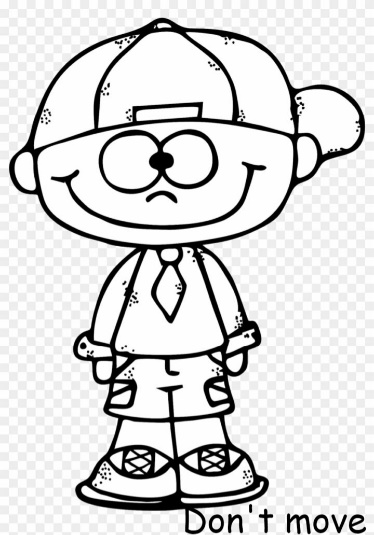 2. Daniela Virágová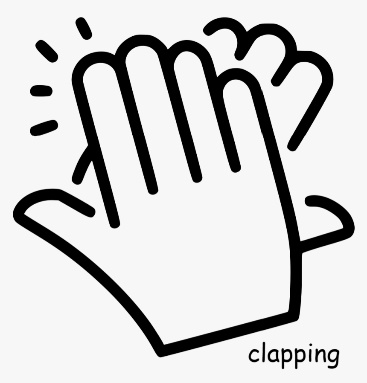 3. 12th Kindergarten of Karditsa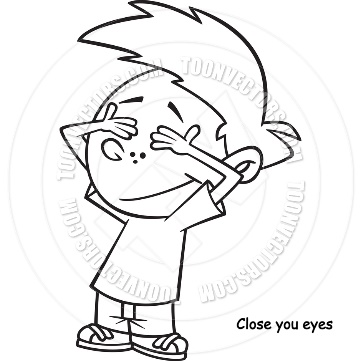 4. Σταθούλη Μαίρη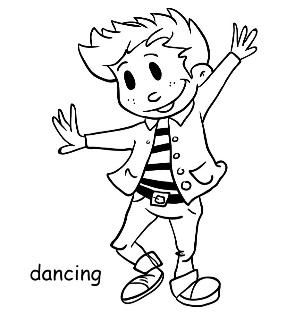 5. Kindergarten of Sternes Chania Crete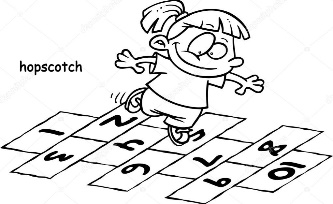 6. Uzunköprü Demokrasi İlkokuluNeriman Temizel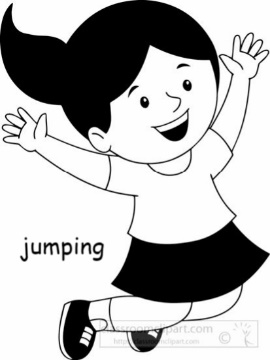 7. 1th Kindergarten of Anogia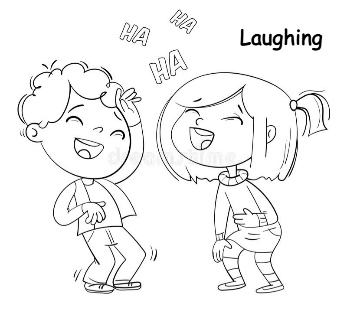 8. 2nd Kindergarten of Plagiari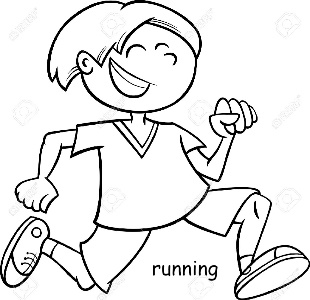 9. Przedszkole nr 16 w ŻorachPlaceŻory, Poland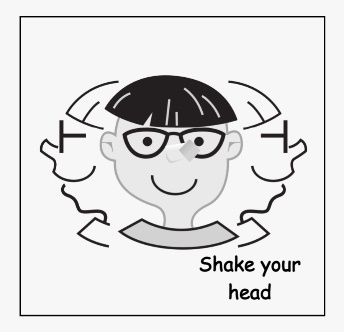 10. 13th Kindergartenof Rethymno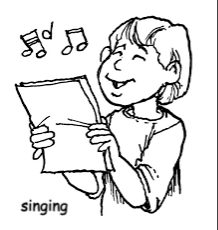 11. 5th Kindergarten of Veria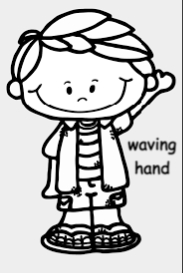 12. 2nd Kindergarten of Almyros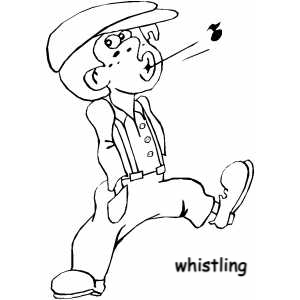 13. Kindergarten of Paralia Ofryniou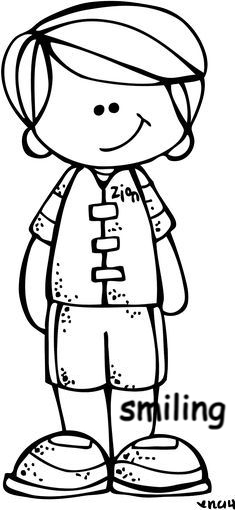 